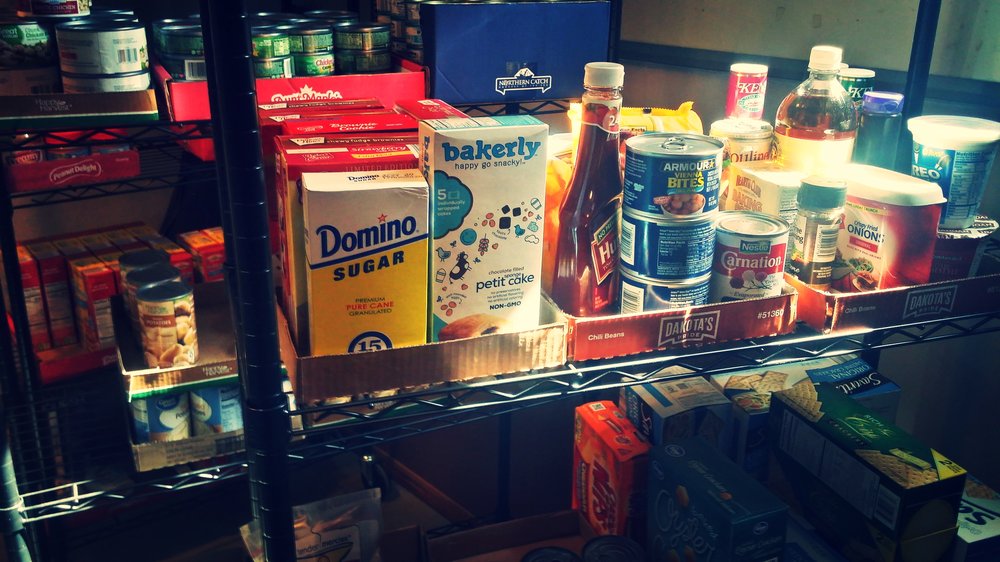 WHITEROSE FOOD PANTRYlocation: 505 S Main street, bellevue illinois, 61604available For the Norwood School District in Peoria County2nd and 4th saturdays every month4-5 pmRegistration required, bring:photo id2 forms of mail including address2 boxes / laundry basketsquestions call:coordinator judy wight: 309-323-1208 after 5pmpastor david gruber @ church office: 309-697-4554https://www.wrf.church/Home Sunday gatherings:
9:30am foundations class
10:30am worship service
505 S Main Street, Bellevue IL, 61604